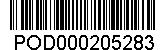 	 BM servis a.s. Krátká 775 735 81   Bohumín – Nový BohumínObjednávka ev. č. OVs2919/0257 - realizace stavebních prací objektu SO-06.04.3 Přeložka vedení VO v km 1,911, součásti stavby „Ochranná hráz na Odře a Orlovské Stružce, Bohumín-Pudlov, stavba č. 5047“Na základě Vaší nabídky ze dne 18. 04. 2019 u Vás objednáváme realizaci stavebních prací objektu SO-06.04.3 Přeložka vedení VO v km 1,911, který je součástí stavby „Ochranná hráz na Odře            a Orlovské Stružce, Bohumín-Pudlov, stavba č. 5047“.Předmětem plnění je realizace stavby dle projektové dokumentace pro provádění stavby, soupisu prací s výkazem výměr, smlouvy o provedení překládky veřejného osvětlení. Součástí dodávky jsou     i vedlejší a ostatní náklady. Geodetické práce zahrnují geodetické zaměření skutečného provedení. Termín realizace díla:	od nabytí účinnosti objednávky do 29. 11. 2019Cena díla:	147 567,75 Kč bez DPHCelková cena za zhotovení díla se dohodou smluvních stran stanovuje jako cena smluvní a nejvýše přípustná a je dána cenovou nabídkou zhotovitele. Fakturace:	30 dnů ode dne vystavení a doručení objednateliFakturace bude provedena měsíčně, podkladem pro vystavení faktury bude soupis prací odsouhlasený objednatelem. Tento soupis je zhotovitel povinen předložit objednateli vždy                    k 3. pracovnímu dni měsíce následujícího po měsíci, ve kterém došlo k plnění předmětu smlouvy. Objednatel a jím pověřený technický dozor tento soupis provedených stavebních prací odsouhlasí    do 7 kalendářních dnů; do 2 pracovních dnů po doručení odsouhlasení soupisu vystaví zhotovitel daňový doklad, přičemž datem uskutečnění zdanitelného plnění je nejpozději poslední kalendářní den měsíce, ve kterém došlo k plnění předmětu smlouvy. Faktura bude zhotovitelem doručena                na podatelnu v sídle objednatele nejpozději do 17. kalendářního dne měsíce následujícího po měsíci, ve kterém došlo k plnění předmětu smlouvy tak, aby byly splněny zákonné lhůty dle zákona               č. 235/2004 Sb., o DPH, v platném znění.Záruka:	24 měsícůSankce:	V případě prodlení zhotovitele s předáním díla do termínu dle čl. 4, zaplatí zhotovitel objednateli smluvní pokutu ve výši 0,5% z ceny díla bez DPH        za každý den prodlení.Stavební deník: Zhotovitel je povinen vést stavební deník v rozsahu vyhlášky č. 499/2006 Sb., o dokumentaci staveb v platném znění. Do stavebního deníku se zapisují všechny skutečnosti rozhodné pro plnění smlouvy.Staveniště:Staveništěm se rozumí prostor určený projektovou dokumentací nebo jiným dokumentem pro stavbu a pro zařízení staveniště, a to ve smyslu ust. § 3 odst. 3 stavebního zákona. Zhotovitel zajistí vhodné zabezpečení staveniště.Objednatel předá zhotoviteli staveniště do užívání na dobu trvání realizace díla dle čl. 5 nejpozději   do termínu zahájení realizace stavebních prací. Zhotovitel je povinen upozornit objednatele na vznik povinností podle ust. § 15 zákona č. 309/2006 Sb., o zajištění dalších podmínek bezpečnosti a ochrany zdraví při práci (dále jen „BOZP“) tak, aby objednatel mohl učinit příslušné úkony ve lhůtě zákonem stanovené.Staveniště pro provedení díla bude předáno zápisem ve stavebním deníku nebo zvláštním zápisem podepsaným odpovědnými zástupci obou smluvních stran pro věci technické. V tomto zápise bude uvedeno prohlášení zhotovitele, že staveniště za uvedených podmínek a k uvedenému dni přejímá. Zhotovitel je povinen na převzatém staveništi udržovat pořádek a čistotu a je povinen odstraňovat odpady a nečistoty vzniklé jeho činností. Je povinen staveniště zabezpečit, aby po dobu výstavby nedocházelo k jeho poškozování, řádně udržovat přístupové komunikace a neprodleně odstranit veškeré znečištění.Zhotovitel je povinen zajistit na staveništi na své náklady vytyčení všech podzemních zařízení             a inženýrských sítí, o čemž provede zápis do stavebního deníku, a tyto vhodným způsobem chránit a zajistit, aby v průběhu stavby nedošlo k jejich poškození. Za poškození nadzemních i podzemních zařízení a inženýrských sítí odpovídá zhotovitel.  Potřebná povolení včetně příslušných vyjádření a stanovisek k případné uzavírce silnic nebo místních komunikací zajistí zhotovitel u příslušného správního orgánu a zajistí splnění jimi stanovených podmínek.Jestliže v souvislosti s prací na staveništi bude třeba umístit nebo přemístit dopravní značky, obstará tyto práce zhotovitel. Zhotovitel dále zodpovídá i za umístění a udržování dočasného dopravního značení v souvislosti s průběhem prováděných prací.Přístup na staveniště bude prováděn ze stávajících silnic a místních komunikací. Veškeré znečištění nebo poškození těchto komunikací resp. užívaných ploch odstraní zhotovitel na své náklady neprodleně nebo v termínu dohodnutém s objednatelem. Provádění dílaZhotovitel je povinen provést dílo za podmínek sjednaných v této smlouvě, na svou odpovědnost        a ve sjednané době.Zhotovitel v plné míře odpovídá za ochranu zdraví osob v prostoru staveniště a zabezpečí jejich vybavení ochrannými pracovními pomůckami. Dále se zhotovitel zavazuje dodržovat hygienické předpisy. Zhotovitel je povinen při provádění stavby dodržovat předpisy týkající se bezpečnosti práce, zejména BOZP a nařízení vlády ČR č. 591/2006 Sb., o bližších minimálních požadavcích                  na bezpečnost a ochranu zdraví při práci na staveništích. Veškeré odborné práce musí vykonávat pracovníci zhotovitele mající příslušnou kvalifikaci. Ostatní ujednání:Dodavatel souhlasí s tím, aby za účelem sjednání a uzavření této smlouvy Povodí Odry, státní podnik zajišťoval, zpracovával a uchovával v písemné, listinné a automatizované podobě jeho osobní údaje ve smyslu zák. č. 101/2000 sb., o ochraně osobních údajů, ve znění pozdějších předpisů.Za účelem zveřejnění této smlouvy v registru smluv uděluje dodavatel souhlas na dobu neurčitou 
se zveřejněním svých osobních údajů v registru smluv. Smluvní strany nepovažují žádné ustanovení této smlouvy za obchodní tajemství.Smluvní strany výslovně souhlasí, že tato smlouva bude zveřejněna podle zák. č. 340/2015 Sb., 
o registru smluv, ve znění pozdějších předpisů, a to včetně příloh a dodatků, odvozených dokumentů a metadat. Za tím účelem se smluvní strany zavazují v rámci kontraktačního procesu připravit smlouvu v otevřeném a čitelném formátu.Smluvní strany se dohodly, že tuto smlouvu zveřejní v registru smluv Povodí Odry, státní podnik 
do 30 dnů od jejího uzavření. V případě nesplnění této povinnosti uveřejní smlouvu druhá smluvní strana.Identifikační údaje objednatele:Povodí Odry, státní podnikOstrava 1, Varenská 49,  PSČ 701 26,  Doručovací číslo: 701 26 Statutární zástupce: 	Ing. Jiří Pagáč, generální ředitel Zástupce pro věci smluvní: 	Mgr. Miroslav Janoviak, LL.M., investiční ředitelZástupce pro věci technické: 	Ing. Eva Hrubá, vedoucí investičního odboru         	Ing. Pavla Holečková, investiční referentTelefon:		596 657 111IČO: 			70890021DIČ: 	CZ70890021Bankovní spojení: 	KB Ostrava, č.ú. 97104-761/0100Plátce DPH: 		anoZapsán v obchodním rejstříku Krajského soudu Ostrava, oddíl A XIV, vložka 584Identifikační údaje dodavatele:BM servis a.s.Krátká 775, 735 81 Bohumín – Nový Bohumín
Statutární zástupce: 	xxx Zástupce pro věci smluvní: 	xxxZástupce pro věci technické:               	xxx                                                   	xxxTelefon: 	xxxIČO: 		47672315DIČ: 		CZ47672315Bankovní spojení:	KB, a.s., č. ú.: 20803791/0100Plátce DPH: 	anoZapsán v obchodním rejstříku Krajského soudu Ostrava, oddíl B, vložka 544Mgr. Miroslav Janoviak, LL.M.investiční ředitelCo: OOK – p. Orlitová, zdePotvrzení zhotovitele o přijetí a akceptaci objednávky:(prosíme o vrácení kopie potvrzené objednávky zpět na naši adresu)Datum:   26.4.2019Podpis:   .......................................